AGENDA DE REUNIÃO: FORMATO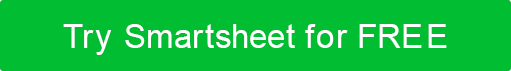 tipicamente completado por secretário de organização ou qualquer pessoa atribuída pelo presidente da organizaçãoagenda de reunião deve ser compilado e previsto para revisão antes de atender todos os membros do grupocópias podem estar disponíveis na reuniãoAGENDA  entra em cada categoria de agenda com várias listagens/tópicosANOTAÇÕESObservaçõesEssa  reunião [TIPO DE REUNIÃO] do [NOME DO CAPÍTULO] deve ser realizada na [DATA] no [LOCAL].  A reunião começará no [HORÁRIO] e será presidida pelo [CEO NAME], com [NOME DO SECRETÁRIO] como secretário.DIA E DATAHORA DE INÍCIOTEMPO FINALLOCALIZAÇÃOLOCALIZAÇÃOQuinta-feira, 00/00/000010:00 AM10:30 AMSala de ConferênciaS A, Escritório PrincipalSala de ConferênciaS A, Escritório PrincipalREUNIÃO CRIADA PORFACILITADORFACILITADORTAKER MINUTOCRONOMETRISTATÍTULO DE REUNIÃOTÍTULO DE REUNIÃOTÍTULO DE REUNIÃOTÍTULO DE REUNIÃOTÍTULO DE REUNIÃOTítulo de ReuniãoTítulo de ReuniãoTítulo de ReuniãoTítulo de ReuniãoTítulo de ReuniãoTEMA DE REUNIÃOTEMA DE REUNIÃOTEMA DE REUNIÃOTEMA DE REUNIÃOTEMA DE REUNIÃOTema de ReuniãoTema de ReuniãoTema de ReuniãoTema de ReuniãoTema de ReuniãoHORA DE INÍCIODURAÇÃODESCRIÇÃORESULTADO DESEJADOPESSOA / DEPT. RESPONSÁVELTEMPO FINAL110:00AM0:05Chamada para Ordem10:05AM210:06AM0:25Relatório oficial10:30AM345678AGENDA PREPARADA PORAGENDA PREPARADA PORAGENDA APROVADA PORAGENDA APROVADA PORASSINATURADATAASSINATURADATADISCLAIMERQuaisquer artigos, modelos ou informações fornecidas pelo Smartsheet no site são apenas para referência. Embora nos esforcemos para manter as informações atualizadas e corretas, não fazemos representações ou garantias de qualquer tipo, expressas ou implícitas, sobre a completude, precisão, confiabilidade, adequação ou disponibilidade em relação ao site ou às informações, artigos, modelos ou gráficos relacionados contidos no site. Qualquer dependência que você colocar em tais informações é, portanto, estritamente por sua conta e risco.